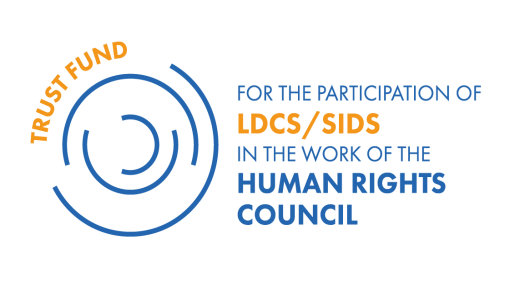 VISA INFORMATION FORM NAME OF THE APPLICANT TO THE LDCs/SIDS:COUNTRY:Functional TitleMinistry /Government Office:The APPLICANT will need a Swiss/Shengen visa to participate in the programme: Yes / NoIf No: please explain and send a copy of the Visa in your passeportIf Yes, please fill in the below :Contact details of the applicant:Email address (official)Email address (private)Mobile number: (+ country code,)Passport number:Diplomatic /Regular (please circle the appropriate response)Passport issued on: Date of expiration (passport MUST HAVE a 6-month validity AT THE TIME OF APPLICATION): Contact details of the nearest Embassy that can deliver a Shengen Visa:Country of the Embassy:Location: city, countryAddress Email: It is the responsibility of the applicant to undertake all the necessary formalities to secure his/her visa. This form is mandatory and should be included in the application package.